Noteguide for Nuclear Radius - Videos 27I    		    Name					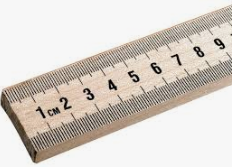 Atoms are ≈ 10-10 m in radiusNuclei are ≈ 10-15 m in radius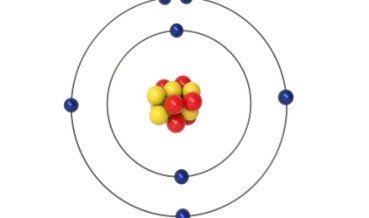 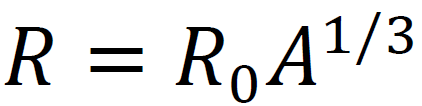 R - Nuclear radius (m)Ro - Fermi Radius (1.20x10-15 m) A - Mass # (#p +#n)Example 1:  What is the radius of a Uranium 235 nucleus?  (A = 235)Whiteboard:What is the radius of a Carbon-12 nucleus?  (2.75 fm or 2.75x10-15 m)